New York City Council Discretionary Funding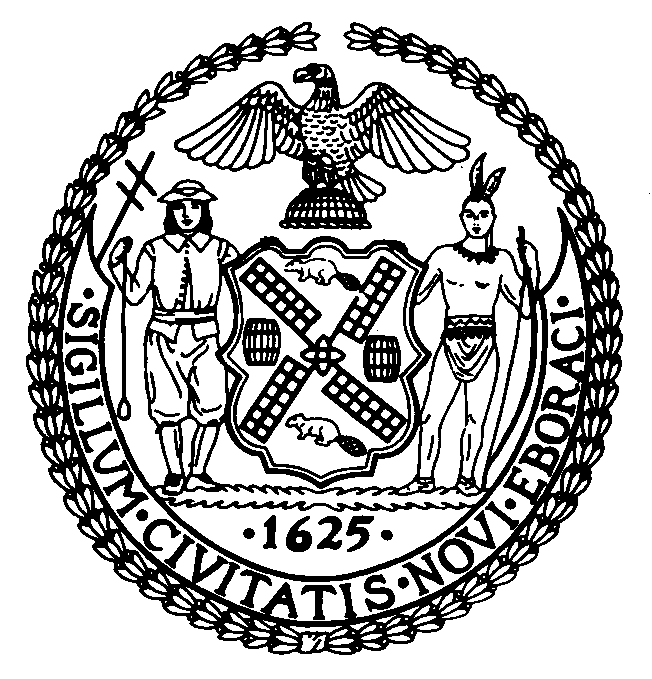 Fiscal Year 2019Certification of Exemption from New York State Charities Bureau RegistrationFor organizations that claimed an exemption in Section C. If you did not claim an exemption do not fill out or mail this form.This Certification may only be used by not-for-profit organizations that qualify for legitimate exemptions from the requirements to register with the Charities Bureau of New York State Attorney General's Office. If your organization qualifies for exemptions under both Article 7-A of the New York State Executive Law, and the New York State Estates, Powers and Trusts Law, an officer may use this form to affirm and certify the reason for exemption to the City of New York. If your organization can check one of the exemption categories below, your organization qualifies for an exemption and should use this form. The City will use this information to determine responsibility and compliance with applicable State laws.A MATERIALLY FALSE STATEMENT WILLFULLY OR FRAUDULENTLY MADE IN CONNECTION WITH THIS CERTIFICATION, AND/OR THE FAILURE TOCONDUCT APPROPRIATE DUE DILIGENCE IN VERIFYING THE INFORMATION THAT IS THE SUBJECT MATTER OF THIS CERTIFICATION, MAY RESULT IN RENDERING THE ORGANIZATION NON-RESPONSIBLE FOR THE PURPOSE OF CONTRACT AWARD. IN ADDITION, A MATERIALLY FALSE STATEMENT WILLFULLY OR FRAUDULENTLY MADE IN CONNECTION WITH THIS CERTIFICATION MAY SUBJECT THE PERSON MAKING THE FALSESTATEMENT TO CRIMINAL CHARGES.The organization affirms the following (check all that apply):□	Organization is incorporated under the Religious Corporations Law, or has a religious purpose. (Explain)□	Organization is operated, supervised or controlled by or in connection with a religious organization. (Explain)□	Organization is an educational institution or museum incorporated under the NY State Educational Law or bySpecial Act AND files annual financial reports with the Board of Regents.□	Organization is a library incorporated under the NY State Education Law or by special act AND files annual financial reports with the NY State Department of Education.□	Organization is a Parent Teacher Association affiliated with an educational institution subject to the jurisdiction of the New York State Department of Education.□	Organization is a volunteer firefighter service or a volunteer ambulance service AND all fundraising is done by members without direct/indirect compensation.□	Organization is a chartered local post, camp, chapter or county unit of a veteran's organization, or auxiliary/affiliate thereof AND all fundraising is done by members without direct or indirect compensation.□	Organization is or is controlled by a government agency.□	Organization is not charitable because it is organized solely for the benefit of its members.NOTE: if the organization holds $25,000 or more in assets or receives $25,000 or more in contributions per year, a detailed statement must accompany this certification, to explain how such organization is both organized for the benefit of its members and serving a public purpose.Organization Name  	Authorized Officer Signature  	Date  	Print Name  	Title of Signer  	Organization EIN   	Sworn to before me this  	day of  	, 20  	 Notary Public